agenda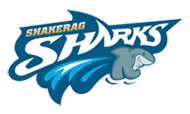 Shakerag Elementary School Governance Council 05/14/2019 | 7:15am | Location Shakerag Elementary SchoolSGC Website: http://shakeragschoolgovcouncil.weebly.com/ SGC MembersRenee Bartley, Community 		Erin Collins, Appointed Staff		Nazeera Dawood, Parent 		Justin Elanjian, ParentJennifer Erikson, Teacher 		Christine Lemerond, Principal		Robert Luskin, Parent 		Brian Olivo, Community Jean Romfo, Appointed Staff		Debbie Wise, Teacher				________________________________________________________________________________________________________________________________________Notes from the Governance and Flexibility Team* Both the Council Self-Assessment and the Principal Feedback Survey will be sent to SGC members’ FCS e-mail addresses.  These surveys should be completed by all members no later than May 20th.  If you encounter difficulties accessing your FCS e-mail address, please contact the IT Helpdesk at (470)254-4357.** All SGC Websites must be in compliance with Georgia Sunshine Laws by June 30th, 2019.  The G & F team will send specific feedback regarding your school’s website to the council in mid-May to support you with any changes that need to be made.*** All newly elected SGC members must attend training and non-FCS employees must be background checked (these checks occur on-site during trainings).  New members can sign-up for training by visiting: http://tinyurl.com/govtraining19.  Click here to access the Transfer of Knowledge Toolkit to support new member transition.**** Strategic Plan Monitoring tools should be updated at least once more before the end of the semester.  Visit your monitoring tool at each of your remaining council meetings and continue to work with your council on making progress with your initiatives towards your strategic outcomes.***** The Governance & Flexibility Team will be hosting its second district-wide school governance conference “Join the Journey” on Saturday, September 21st from 8:30am until 12:30pm at Riverwood High School.  Look for Save the Dates and RSVPs to come out to SGC members in early May!TimeItemOwner7:15amAction Item: Call to OrderMr. Luskin7:16amAction Item: Approve Agenda Mr. Luskin7:17amAction Item: Approve April 9 Meeting MinutesMr. Luskin7:18amPublic Comment (If any) Mr. Luskin7:20am7:28amPrincipal’s UpdateMilestones UpdateInfinite Campus Update/CommunicationsMath Manipulative Kits – Ms. BolingerDiscussion Item: Reminder: Council Self-Assessment & Principal Feedback Survey*SGC Website Audit**Mrs. LemerondMr. Luskin7:30am7:40am7:50am7:55am8:00am8:05am8:10am8:15amAction Item: Approve updated Strategic Plan (supporting pages) (See attached)Action Item: Approve updated Strategic Plan Monitoring Tool****(See attached)Discussion Item: Cross Collaboration Rubric UpdateDiscussion Item: Cross Council Meeting (May 7) UpdateDiscussion Item: Feeder Pattern Meeting (May 7) UpdateDiscussion Item: Select 3 Members to attend the School Governance Conference – Join the Journey***** (Saturday, September 21)Discussion Item: Set Next Meeting Agenda/Meeting dates for 2019-2020Proposed: 2nd Tuesday of each month - 7:15 a.m. 8/13, 9/10, 10/8, 11/12, 12/10, 1/14, 2/25(budget), 3/10, 4/14, 5/12Action Item: Meeting AdjournmentMs. LemerondMs. LemerondMs. CollinsMs. BartleyMs. DuheMs. LemerondMr. LuskinMr. LuskinMr. Luskin